Mrs. Cook’s Messages  Mrs. Cook’s Messages  Mrs. Cook’s Messages  Mrs. Cook’s Messages  Mrs. Cook’s Messages  Mrs. Cook’s Messages  Mrs. Cook’s Messages  Mrs. Cook’s Messages  Mrs. Cook’s Messages  March 8-12, 2021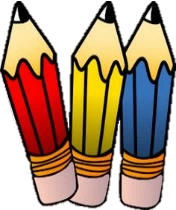 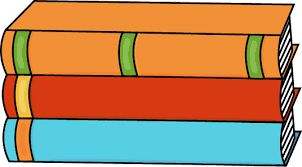 Grammar (pronouns) and
Reading Skills (fact and opinion) Tests: ThursdayVocabulary and Spelling (-ful, -ly, -er, -or) Tests: FridayMarch 8-12, 2021Grammar (pronouns) and
Reading Skills (fact and opinion) Tests: ThursdayVocabulary and Spelling (-ful, -ly, -er, -or) Tests: FridayMarch 8-12, 2021Grammar (pronouns) and
Reading Skills (fact and opinion) Tests: ThursdayVocabulary and Spelling (-ful, -ly, -er, -or) Tests: FridayMarch 8-12, 2021Grammar (pronouns) and
Reading Skills (fact and opinion) Tests: ThursdayVocabulary and Spelling (-ful, -ly, -er, -or) Tests: FridayMarch 8-12, 2021Grammar (pronouns) and
Reading Skills (fact and opinion) Tests: ThursdayVocabulary and Spelling (-ful, -ly, -er, -or) Tests: FridayMarch 8-12, 2021Grammar (pronouns) and
Reading Skills (fact and opinion) Tests: ThursdayVocabulary and Spelling (-ful, -ly, -er, -or) Tests: FridayMarch 8-12, 2021Grammar (pronouns) and
Reading Skills (fact and opinion) Tests: ThursdayVocabulary and Spelling (-ful, -ly, -er, -or) Tests: FridayMarch 8-12, 2021Grammar (pronouns) and
Reading Skills (fact and opinion) Tests: ThursdayVocabulary and Spelling (-ful, -ly, -er, -or) Tests: FridayMarch 8-12, 2021Grammar (pronouns) and
Reading Skills (fact and opinion) Tests: ThursdayVocabulary and Spelling (-ful, -ly, -er, -or) Tests: FridayRemindersThe online fundraiser is still going on to raise money for a newThe online fundraiser is still going on to raise money for a newThe online fundraiser is still going on to raise money for a newThe online fundraiser is still going on to raise money for a newRemindersdigital sign for the front of the school. Information was sent homedigital sign for the front of the school. Information was sent homedigital sign for the front of the school. Information was sent homedigital sign for the front of the school. Information was sent homeRemindersin Tuesday folders last week.in Tuesday folders last week.in Tuesday folders last week.in Tuesday folders last week.RemindersRemindersMarch 16th at 6 pm we will have a Family STEAM Zoom Night.March 16th at 6 pm we will have a Family STEAM Zoom Night.March 16th at 6 pm we will have a Family STEAM Zoom Night.March 16th at 6 pm we will have a Family STEAM Zoom Night.Story: “Fire Fighter!” by Angela RoystonPhonics/Fluency:suffixes-ly, -ful, -er, -or, -ishText-Based Comprehension:fact and opinion, important ideasGrammar: 
pronounsStory: “Fire Fighter!” by Angela RoystonPhonics/Fluency:suffixes-ly, -ful, -er, -or, -ishText-Based Comprehension:fact and opinion, important ideasGrammar: 
pronounsStory: “Fire Fighter!” by Angela RoystonPhonics/Fluency:suffixes-ly, -ful, -er, -or, -ishText-Based Comprehension:fact and opinion, important ideasGrammar: 
pronounsStory: “Fire Fighter!” by Angela RoystonPhonics/Fluency:suffixes-ly, -ful, -er, -or, -ishText-Based Comprehension:fact and opinion, important ideasGrammar: 
pronounsSelection Vocabulary Words (Students will be tested on these): building – a place with walls and a roofquickly – in a fast waytightly – fitting in a close wayburning – hurting or harming someone or something by fire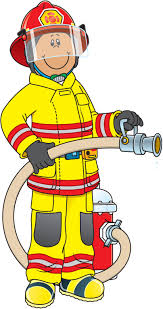 roar – a loud, deep noisemasks – coverings for the facestation – a building where a service takes place                            Amazing Words            community, teamwork, instrument, lug,          responsible, operation, caretaker, suppliesSelection Vocabulary Words (Students will be tested on these): building – a place with walls and a roofquickly – in a fast waytightly – fitting in a close wayburning – hurting or harming someone or something by fireroar – a loud, deep noisemasks – coverings for the facestation – a building where a service takes place                            Amazing Words            community, teamwork, instrument, lug,          responsible, operation, caretaker, suppliesSelection Vocabulary Words (Students will be tested on these): building – a place with walls and a roofquickly – in a fast waytightly – fitting in a close wayburning – hurting or harming someone or something by fireroar – a loud, deep noisemasks – coverings for the facestation – a building where a service takes place                            Amazing Words            community, teamwork, instrument, lug,          responsible, operation, caretaker, suppliesSelection Vocabulary Words (Students will be tested on these): building – a place with walls and a roofquickly – in a fast waytightly – fitting in a close wayburning – hurting or harming someone or something by fireroar – a loud, deep noisemasks – coverings for the facestation – a building where a service takes place                            Amazing Words            community, teamwork, instrument, lug,          responsible, operation, caretaker, suppliesSelection Vocabulary Words (Students will be tested on these): building – a place with walls and a roofquickly – in a fast waytightly – fitting in a close wayburning – hurting or harming someone or something by fireroar – a loud, deep noisemasks – coverings for the facestation – a building where a service takes place                            Amazing Words            community, teamwork, instrument, lug,          responsible, operation, caretaker, suppliesTopic 13: Counting Money 
Introductions of: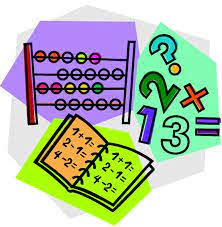 DimeQuarterLesson 1: CoinsLesson 2: Counting Collections of CoinsYour child MUST watch the video on the ACAP test and practice navigating the testing site through the link provided on Wednesday. We will be testing soon!Topic 13: Counting Money 
Introductions of:DimeQuarterLesson 1: CoinsLesson 2: Counting Collections of CoinsYour child MUST watch the video on the ACAP test and practice navigating the testing site through the link provided on Wednesday. We will be testing soon!Topic 13: Counting Money 
Introductions of:DimeQuarterLesson 1: CoinsLesson 2: Counting Collections of CoinsYour child MUST watch the video on the ACAP test and practice navigating the testing site through the link provided on Wednesday. We will be testing soon!Topic 13: Counting Money 
Introductions of:DimeQuarterLesson 1: CoinsLesson 2: Counting Collections of CoinsYour child MUST watch the video on the ACAP test and practice navigating the testing site through the link provided on Wednesday. We will be testing soon!Topic 13: Counting Money 
Introductions of:DimeQuarterLesson 1: CoinsLesson 2: Counting Collections of CoinsYour child MUST watch the video on the ACAP test and practice navigating the testing site through the link provided on Wednesday. We will be testing soon!Topic 13: Counting Money 
Introductions of:DimeQuarterLesson 1: CoinsLesson 2: Counting Collections of CoinsYour child MUST watch the video on the ACAP test and practice navigating the testing site through the link provided on Wednesday. We will be testing soon!Topic 13: Counting Money 
Introductions of:DimeQuarterLesson 1: CoinsLesson 2: Counting Collections of CoinsYour child MUST watch the video on the ACAP test and practice navigating the testing site through the link provided on Wednesday. We will be testing soon!        Social Studies/ScienceThis week we will dive into basic principles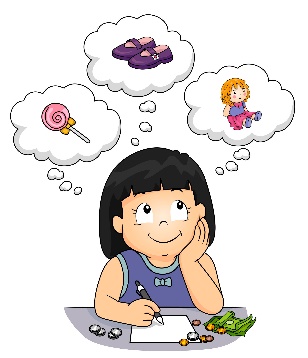                               of economics: needs and                             wants, spending and                             saving, trading, and                             services and goods. We                              will touch on how scarcity                             affects many people.                              Many of us depend on others in order to secure our needs.        Social Studies/ScienceThis week we will dive into basic principles                              of economics: needs and                             wants, spending and                             saving, trading, and                             services and goods. We                              will touch on how scarcity                             affects many people.                              Many of us depend on others in order to secure our needs.Spelling Words:Spelling Words:Spelling Words:Spelling Words:Spelling Words:Spelling Words:Spelling Words:Spelling Words:Spelling Words:cheerfulvisitorslowlycheerfulvisitorslowlycheerfulvisitorslowlyweeklyteacherhelperweeklyteacherhelperweeklyteacherhelperhardlygracefulyearlyhardlygracefulyearlyquicklyfightersailor